МУНИЦИПАЛЬНОЕ АВТОНОМНОЕ УЧРЕЖДЕНИЕДОПОЛНИТЕЛЬНОГО ОБРАЗОВАНИЯ«КАЗАНСКАЯ РАЙОННАЯ ДЕТСКО-ЮНОШЕСКАЯ СПОРТИВНАЯ ШКОЛА»627420 Тюменская область Казанский район с. Казанское ул. Больничная 50 тел. (факс)8(34553)4-15-44Отчетдеятельности МАУ ДО «Казанская районная ДЮСШ»за II квартал 2017 годаВ МАУ ДО «Казанская районная ДЮСШ»  обучается 987 человек по дополнительным общеразвивающим и дополнительным предпрофессиональным программам по 7 видам спорта: футбол, волейбол, баскетбол, хоккей, гиревой спорт, лыжные гонки, дзюдо. На отделении «Футбол» обучается 442 человека, на отделении «Волейбол» - 165 человек, на отделении «Баскетбол» - 80 человек, на отделении «Хоккей» - 20 человек, на отделении «Лыжные гонки» - 55 человек, на отделении «Гиревой спорт» - 150 человек, на отделении «Дзюдо» - 75 человек. Обучение ведется в 45 группах.В период с 05 по 26.06.2017 г. на базе МАУ ДО «Казанская районная ДЮСШ» была организована работа летнего спортивно-оздоровительного лагеря с дневным пребыванием детей «Юность» всего в лагере отдохнуло 30 человек.За отчетный период в МАУ ДО «Казанская районная ДЮСШ» было проведено 36 мероприятий муниципального уровня: Районная Спартакиада учащихся общеобразовательных учреждений по- спортивному ориентированию, настольному теннису, лыжным гонкам, баскетболу, полиатлону, дзюдо, мини-футболу, спортивному туризму, гиревому спорту, шахматам, легкой атлетике, футболу, русской лапте; Декада спорта и здоровья: соревнования по хоккею, соревнования по мини-футболу, соревнования по лыжным гонкам; Турнир по дзюдо, посвящённый Дню вывода войск из Афганистана; Зимний Фестиваль ВФСК ГТО среди взрослого населения; Зимний Фестиваль ВФСК ГТО среди учащихся общеобразовательных учреждений, Спартакиада допризывной молодёжи, XXXI Районные зимние сельские игры; Чемпионат и Первенство Казанского района по ловле рыбы на мормышку со льда; Чемпионат  Казанского района по хоккею с шайбой; День Здоровья; Межрайонные соревнования по лыжным гонкам памяти В.В. Остякова; Районный турнир по волейболу среди мужских команд на приз Полного кавалера орденов Трудовой Славы Санникова А.Н., Первенство и Чемпионат Казанского района по настольному теннису, Муниципальный этап «Президентский спортивные игры», Кубок Казанского района по волейболу среди команд 2001-2003 г.р., среди мужских и женских команд, Первенство Казанского района по гиревому спорту и армрестлингу, Районная Спартакиада инвалидов, Спортивные соревнования, посвящённые Дню Победы, Районная Спартакиада воспитанников детских садов, Летний Фестиваль ВФСК ГТО. Охват составил – 6227 человек.За отчетный период  было  подготовлено 59 спортсменов-разрядников.Помимо занятий в 45 учебно-тренировочных группах, инструкторами по физической культуре и спорту ведётся физкультурно-оздоровительная работа по месту жительства в  сельских поселениях района.  Для всех категорий граждан, проживающих на территориях сельских поселений, проводятся занятия по общефизической подготовке, скандинавской ходьбе, спортивным и подвижным играм, настольному теннису, фитнесу и т.д. За отчётный период  число граждан Казанского района систематически занимающихся физической культурой и спортом составило 7950 человек, в т.ч. при учреждении – 4950 человек, 587 человек занимается при организациях и предприятиях района.На территориях сельских поселений постоянно проводятся различные спортивные мероприятия, некоторые из которых приравниваются к районному уровню. За 2 квартал 2017 г. было проведено официальных спортивных мероприятий (поселенческих) – 66, наиболее крупные из них: День Здоровья, Новогодние и рождественские турниры, Турнир по волейболу на приз А.Н. 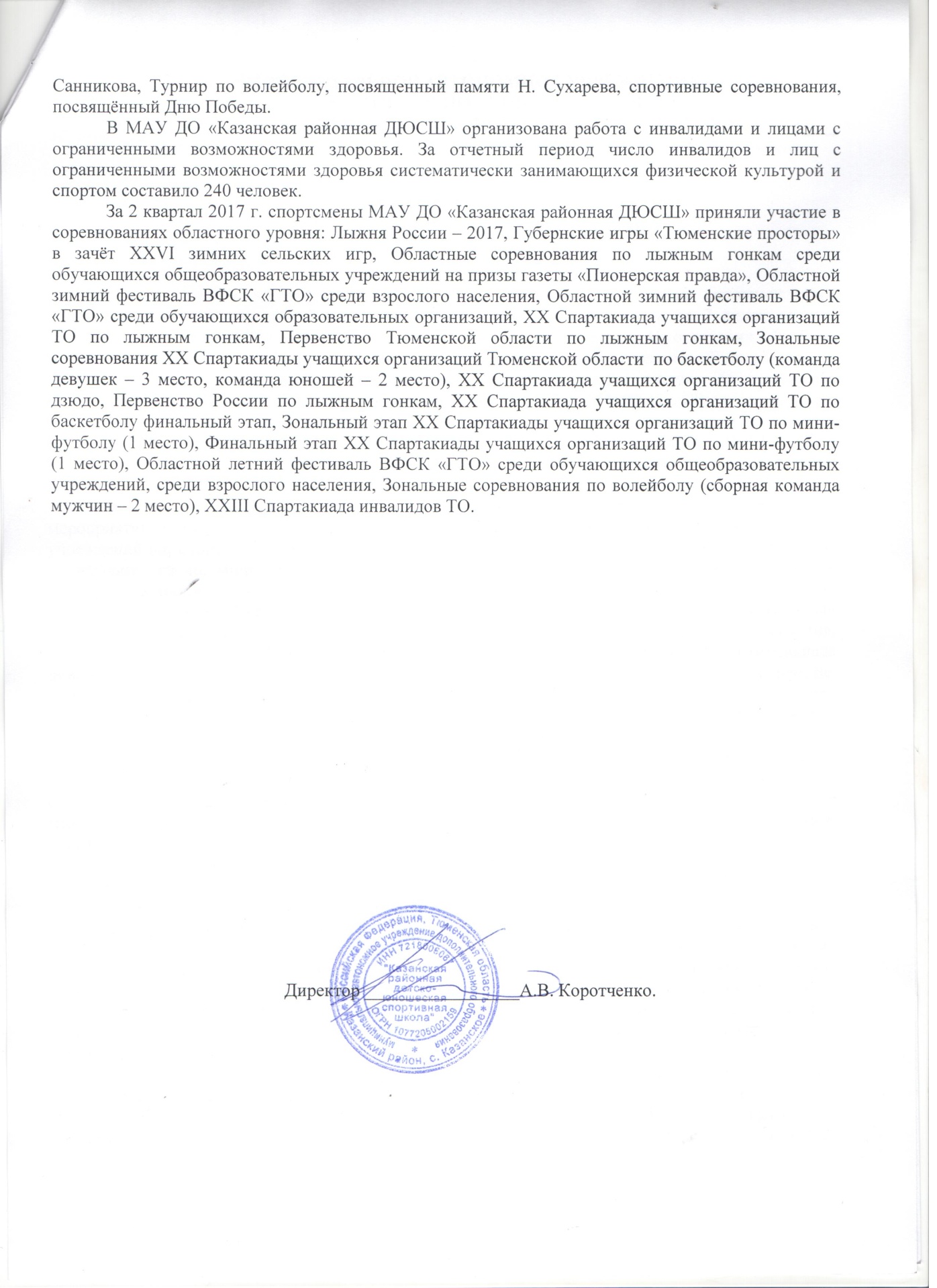 